UNIVERSITÀ DEGLI STUDI DELLA BASILICATA DIPARTIMENTO DI SCIENZE UMANE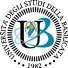 Programma di insegnamento ANNO ACCADEMICO: 2021/2022INSEGNAMENTO: LABORATORIO DI LINGUA E ANALISI DEL TESTO LETTERARIO - INGLESE TIPOLOGIA DI ATTIVITÀ FORMATIVA: CaratterizzanteDOCENTE: Gerardo SalvatiLingua di insegnamento: italianoOBIETTIVI FORMATIVI E RISULTATI DI APPRENDIMENTOIl corso intende fornire agli studenti gli strumenti necessari all’analisi dell’opera letteraria. Saranno pertanto fornite nozioni di retorica, metrica, narratologia, allo scopo di sviluppare la capacità di approccio critico al testo, individuandone le precipue componenti strutturali e stilistico-formali.  Una seconda parte del corso prevede inoltre di fornire gli strumenti necessari alle ricerche bibliografiche e le indicazioni per la corretta stesura di un saggio finale.
 PREREQUISITIBuona conoscenza della lingua inglese e di teoria e storia della letteratura.CONTENUTI DEL CORSOIl corso si prefigge lo scopo di avviare lo studente all’analisi del testo letterario e alla redazione di un testo critico.METODI DIDATTICIl corso prevede 30 ore di didattica frontale, attraverso lezioni in aula su tutti gli argomenti del corso.MODALITÀ DI VERIFICA DELL’APPRENDIMENTOL’obiettivo della prova d’esame di Letteratura inglese II consiste nel verificare il raggiungimento degli obiettivi formativi indicati in programma. L’esame è orale e verte su tutti gli argomenti del corso.TESTI DI RIFERIMENTO E DI APPROFONDIMENTO, MATERIALE DIDATTICO ON-LINEBibliografia:Testi:M. Shelley, Frankenstein (edizione integrale in inglese)W. Scott, Ivanhoe (edizione integrale in inglese)V. Woolf, To the Lighthouse (edizione integrale in inglese)Ulteriori letture:I saggi critici saranno forniti di volta in volta dal docente. METODI E MODALITÀ DI GESTIONE DEI RAPPORTI CON GLI STUDENTIEmail: gerardo.salvati@unibas.itDATE DI ESAME PREVISTE1Le date d’esame saranno fissate secondo quanto previsto dal Calendario degli Esami di Profitto (vd. Manifesto degli Studi).SEMINARI DI ESPERTI ESTERNI	SI □ NO XALTRE INFORMAZIONI1 Potrebbero subire variazioni: consultare la pagina web del docente o del Dipartimento/Scuola per eventuali aggiornamentiCOURSE: English Literature II ACADEMIC YEAR: 2018/2019TYPE OF EDUCATIONAL ACTIVITY: Characterizing TEACHER: Prof. Stefano BronziniLanguage: ItalianEDUCATIONAL GOALS AND EXPECTED LEARNING OUTCOMESThe aim of the course of English Literature I is to study and analyze the main features of the English novel and to develop in the students a critical approach to the literary texts, according to their cultural and historical background.PRE-REQUIREMENTSGood knowledge of English language.SYLLABUSThe aim of the first part of the course of English Literature I is to study and analyze the main features of the English novel, from the Eighteenth to the Nineteenth century, through the close reading of some works written by Defoe, Dickens and Thackeray.TEACHING METHODSTheoretical lessonsEVALUATION METHODSOral examinationTEXTBOOKS AND ON-LINE EDUCATIONAL MATERIALD. Defoe, Robinson Crusoe, Einaudi (ed. consigliata)C. Dickens, David Copperfield, Einaudi (ed. consigliata)C. Dickens, Grandi speranze, Einaudi (ed. consigliata) W.M.Thackeray, La fiera delle vanità, Garzanti (ed. consigliata)I. Calvino, Lezioni americane, MondadoriP. Bertinetti, Breve storia della letteratura inglese, EinaudiINTERACTION WITH STUDENTSOffice hour: Friday 9.30-10.30 (contact the teacher via email to make an appointment) Email: stefano.bronzini@uniba.itEXAMINATION SESSIONS (FORECAST)2Examination schedules for session examinations according to the official Academic Calendar (Calendario degli Esami di Profitto, see Manifesto degli Studi).SEMINARS BY EXTERNAL EXPERTS	YES □ NO XFURTHER INFORMATION2 Subject to possible changes: check the web site of the Teacher or the Department/School for updates.e-mail: gerardo.salvati@unibas.itsito web:telefono:cell. di servizio (facoltativo):n. CFU: 6n. ore: 30Sede: PotenzaCorso di Studi: Studi UmanisticiSemestre: IIe-mail: stefano.bronzini@uniba.itwebsite:phone:mobile (optional):ECTS: 12n. of hours: 60Campus: Potenza Dept./School: DiSU Program: HumanitiesSemester: II